PREAMBLETo reflect the tradition of fair play and good sportsmanship in the sport of bowling, all participants (teams, coaches, officials, managers, and administrators) in tournaments and meetings under the authority of the Alberta 5 Pin Bowlers’ Association have a duty to conduct themselves in a reasonable and acceptable manner. They must avoid all unsportsmanlike conduct, acts or practices which are, in the opinion of A5PBA, detrimental to the sport.GUIDELINESWe will conduct ourselves with integrity, honesty, openness, and transparency. We will treat others with respect, fairness, consideration, tolerance, civility, and dignity.We will honour our commitments.We will accept the consequences of our actions.We will accept the rule of law and neither engage in unlawful activities nor condone unlawful activity by others.We will avoid positions of real or perceived conflict of interest that might impair, or could reasonably be thought to impair, our professional judgement.We will not release any confidential information gathered during our work without prior permission.We will support the strategic directions and goals of A5PBA and uphold the image and reputation of A5PBA and will not engage in acts or activities that would discredit A5PBA.We will collaborate and work collegially with partners and staff, as well as seek out and value their input to our work and will openly share our knowledge with our partners for the benefit of the sport of bowling.We will fully comply with all applicable A5PBA policies and regulations.We will encourage other bowling staff, volunteers, athletes, etc., with whom we work to abide by this Code and will neither support nor condone the violation of its provisions.We will not behave in such a manner as to embarrass A5PBA or bring the name of A5PBA into disrepute. BREACHES Breaches of the Code of Conduct should be reported to the A5PBA provincial office. 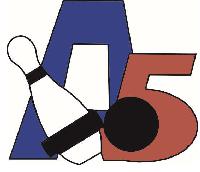 ALBERTA 5 PIN BOWLERS’ ASSOCIATIONCODE OF CONDUCT – Policy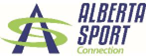 